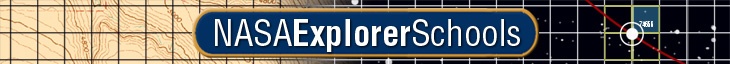 NES Pilot Electronic Professional Development SurveyPart 1: Participant IdentificationName of school or institution: ______________________________________City: _________________________State or territory: _________________________Zip code (5 digits): ________________________Type of Institution (check all that apply)	___ Public	___ Parochial	___ Private	___ Charter	___ Magnet	___ Rural	___ Suburban	___ Urban	___ Other type of institution. Please specify. ___________________Grades taught (circle all that apply)	6	7	8	9	10	11	12Courses taught.  Please specify. _______________________________________________Please indicate how much you agree with the following statementsQ1:  After participating in this Electronic Professional Development activity, I feel confident in using the associated NASA content module in my classroom.  ___ Strongly Disagree	___ Disagree	___ Neutral	___ Agree	___ Strongly AgreeQ2:  After participating in this Electronic Professional Development activity, I will be more effective in teaching STEM concepts introduced in this associated NASA content module.  ___ Strongly Disagree	___ Disagree	___ Neutral	___ Agree	___ Strongly AgreeQ3: I can immediately apply what I learned from this Electronic Professional Development to my teaching about science, technology, engineering and math (STEM). ___ Strongly Disagree	___ Disagree	___ Neutral	___ Agree	___ Strongly AgreeQ4:  This Electronic Professional Development activity has helped me to understand how I can use the associated content module in my classroom. 	___ Strongly Disagree	___ Disagree	___ Neutral	___ Agree	___ Strongly AgreeQ5:  After participating in this Electronic Professional Development activity, I am more likely to use the associated content module in my classroom than had I not participated in the Electronic Professional Development. 	___ Strongly Disagree	___ Disagree	___ Neutral	___ Agree	___ Strongly AgreeQ6:  This Electronic Professional Development activity was sufficient support to allow me to          use the associated content module in my classroom. 	___ Strongly Disagree	___ Disagree	___ Neutral	___ Agree	___ Strongly Agree